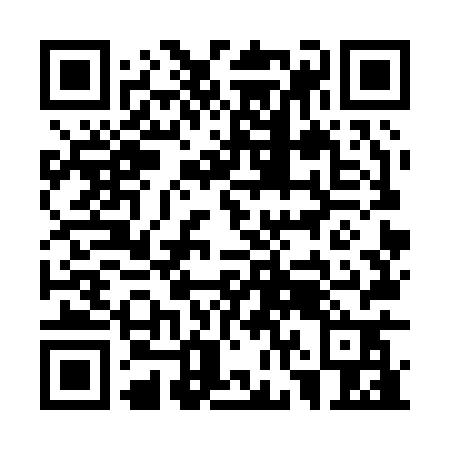 Ramadan times for Nullarbor, AustraliaMon 11 Mar 2024 - Wed 10 Apr 2024High Latitude Method: NonePrayer Calculation Method: Muslim World LeagueAsar Calculation Method: ShafiPrayer times provided by https://www.salahtimes.comDateDayFajrSuhurSunriseDhuhrAsrIftarMaghribIsha11Mon6:226:227:441:565:288:098:099:2612Tue6:236:237:441:565:278:078:079:2413Wed6:236:237:451:565:268:068:069:2314Thu6:246:247:461:565:268:058:059:2215Fri6:256:257:461:555:258:048:049:2016Sat6:266:267:471:555:248:038:039:1917Sun6:266:267:481:555:238:018:019:1818Mon6:276:277:481:545:238:008:009:1619Tue6:286:287:491:545:227:597:599:1520Wed6:296:297:501:545:217:577:579:1421Thu6:296:297:511:545:207:567:569:1222Fri6:306:307:511:535:207:557:559:1123Sat6:316:317:521:535:197:547:549:1024Sun6:326:327:521:535:187:527:529:0825Mon6:326:327:531:525:177:517:519:0726Tue6:336:337:541:525:167:507:509:0627Wed6:346:347:541:525:167:497:499:0528Thu6:346:347:551:515:157:477:479:0329Fri6:356:357:561:515:147:467:469:0230Sat6:366:367:561:515:137:457:459:0131Sun6:366:367:571:515:127:447:449:001Mon6:376:377:581:505:117:427:428:582Tue6:386:387:581:505:117:417:418:573Wed6:386:387:591:505:107:407:408:564Thu6:396:398:001:495:097:397:398:555Fri6:406:408:001:495:087:377:378:536Sat6:406:408:011:495:077:367:368:527Sun5:415:417:0212:494:066:356:357:518Mon5:425:427:0212:484:066:346:347:509Tue5:425:427:0312:484:056:336:337:4910Wed5:435:437:0412:484:046:316:317:48